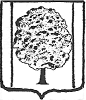 АДМИНИСТРАЦИЯ ПАРКОВСКОГО СЕЛЬСКОГО ПОСЕЛЕНИЯТИХОРЕЦКОГО РАЙОНА                                             ПОСТАНОВЛЕНИЕ                          ПРОЕКТот ________________                                                                              № _____пос. ПарковыйОб установлении размера единовременной платы за резервирование места семейного (родового) захоронения, превышающего размер бесплатно предоставляемого места родственного захоронения на общественных кладбищах Парковского сельского поселения Тихорецкого районаВ соответствии со статьёй 21 Федерального закона от 12 января                                 1996 года  8-ФЗ «О погребении и похоронном деле», статьёй 22 Закона Краснодарского края от 4 февраля 2004 года № 666-КЗ «О погребении и похоронном деле в Краснодарском крае» и пунктом 7.5.3 раздела 7 об организации погребения и похоронного дела на территории Парковского сельского поселения Тихорецкого района утверждённого постановлением администрации Парковского сельского поселения Тихорецкого района                                  от 5 апреля 2018 года № 70 п о с т а н о в л я ю:1. Установить размер единовременной платы за резервирование места семейного (родового) захоронения, превышающего размер бесплатно предоставляемого места родственного захоронения на общественных кладбищах Парковского сельского поселения Тихорецкого района 7000 (семь тысяч рублей) рублей за 1 квадратный метр земельного участка.2.Определить, что размер единовременной платы, указанной в пункте 1 настоящего постановления подлежит обязательной ежегодной корректировке на уровень инфляции.3. Общему отделу администрации Парковского сельского поселения Тихорецкого района (Лукьянова Е.В.) обнародовать настоящее постановление в установленном порядке и разместить на официальном сайте Парковского сельского поселения Тихорецкого района в информационно-телекоммуникационной сети «Интернет». 4.Контроль за выполнением настоящего постановления оставляю за собой.5.Настоящее постановление вступает в силу со дня его официального обнародования.Глава Парковского сельского поселенияТихорецкого района								       Н.Н. Агеев